地块现状图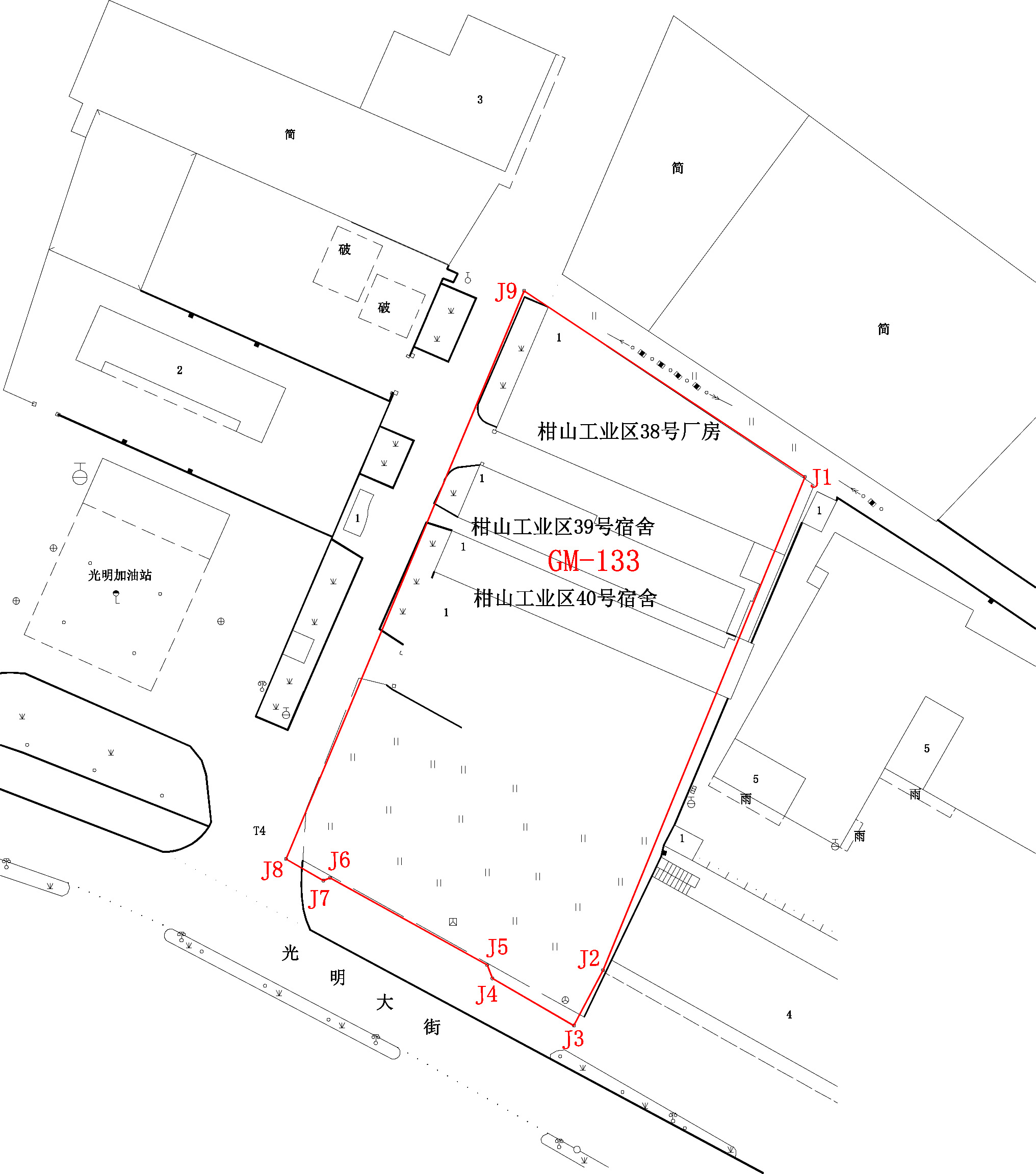 